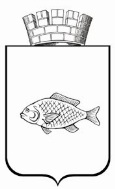 ИШИМСКАЯ ГОРОДСКАЯ ДУМАРЕШЕНИЕ31.05.2018                                                                                                         №191В соответствии с Федеральным Законом от 21.12.2001 № 178-ФЗ «О приватизации государственного и муниципального имущества», Положением о порядке и условиях приватизации муниципального имущества муниципального образования городской округ город Ишим, утвержденным решением Ишимской городской Думы от 31.03.2016 № 41, Ишимская городская ДумаРЕШИЛА:Внести в решение Ишимской городской Думы от 28.09.2017 № 150 «Об утверждении прогнозного плана приватизации муниципального имущества города Ишима на 2018 год» (в ред. решений Ишимской городской Думы от 25.01.2018 № 175, от 29.03.2018 № 184, от 26.04.2018 № 188) следующие изменения:Приложение к решению дополнить пунктом 219  следующего содержания:пункты 2-204 приложения к решению исключить;в пунктах 211, 212, 218 приложения к решению слова «Аукцион» заменить словами «Посредством публичного предложения».2. Опубликовать настоящее решение в сетевом издании «Официальные документы города Ишима» (www.ishimdoc.ru), разместить на официальном сайте муниципального образования и на официальном сайте РФ www.torgi.gov.ru.3. Контроль за исполнением настоящего решения возложить на постоянную комиссию Ишимской городской Думы по бюджету, экономике и предпринимательству.Глава города                                                                                         Ф.Б. ШишкинО внесении изменений в решение Ишимской городской Думы от 28.09.2017 № 150 «Об утверждении прогнозного плана приватизации муниципального имущества города Ишима на 2018 год» (в редакции от 25.01.2018 № 175, от 29.03.2018 № 184, от 26.04.2018 №188)      219Складское помещение, назначение: нежилое здание, общей площадью 149,9 кв.м., этаж 1, расположенное по адресу: Тюменская область, город Ишим, ул. Ленина, 21, здание 2, кадастровый номер: 72:25:0104016:735В порядке, предусмотренном Федеральным        законом№159-ФЗ                           от 22.07.2008г.II кварталприлагается